BREVET DE TECHNICIEN SUPÉRIEUR BÂTIMENTÉpreuve E4 – Étude techniqueSous - épreuve E41 Dimensionnement et vérification d’ouvragesSESSION 2018Durée : 4 heures Coefficient : 2Matériel autorisé : l’usage de tout modèle de calculatrice, avec ou sans mode examen, est autorisé.« Le document réponse (page 20), même vierge, doit être rendu avec la copie. »Dès que le sujet vous est remis, assurez-vous qu’il est complet. Ce sujet comporte 20 pages numérotées de 1/20 à 20/20.PROJET « ÉTUDE D’UNE FROMAGERIE »Contenu du dossierDossier sujetPrésentation de l’ouvrage	Page	2Caractéristiques des matériaux et charges surfaciques	Page	3Travail demandé	Pages	4 et 5Dossier de plansDocument réponseDR	Étude B et Étude C	Page	20BarèmeLes études sont indépendantes.Présentation de l’ouvrageL’étude porte sur la construction de l’extension d’une fromagerie située en Bourgogne-Franche- Comté. Ce nouveau bâtiment et le bâtiment existant ne sont distants que de 4 cm.Cet ouvrage comporte un sous-sol partiel fondé sur radier et un rez-de-chaussée fondé sur semelles superficielles.La structure porteuse en béton armé est contreventée par une charpente traditionnelle. La couverture est en tuiles.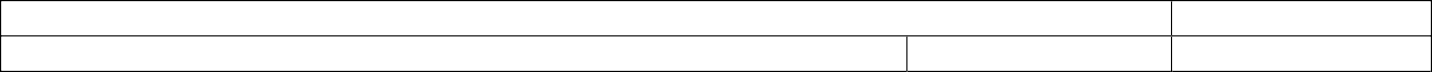 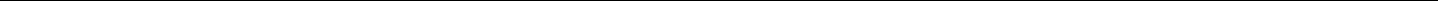 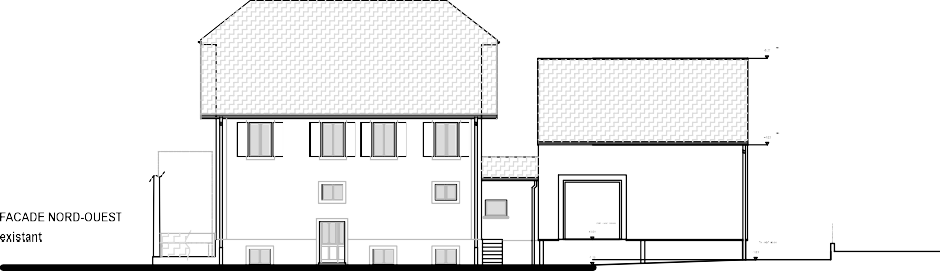 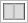 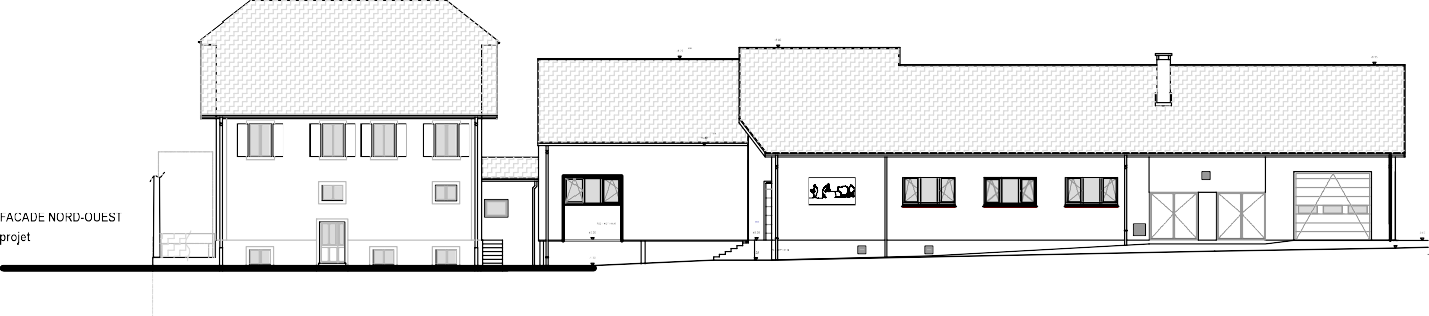 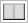 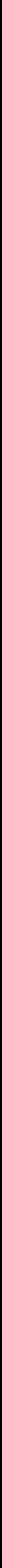 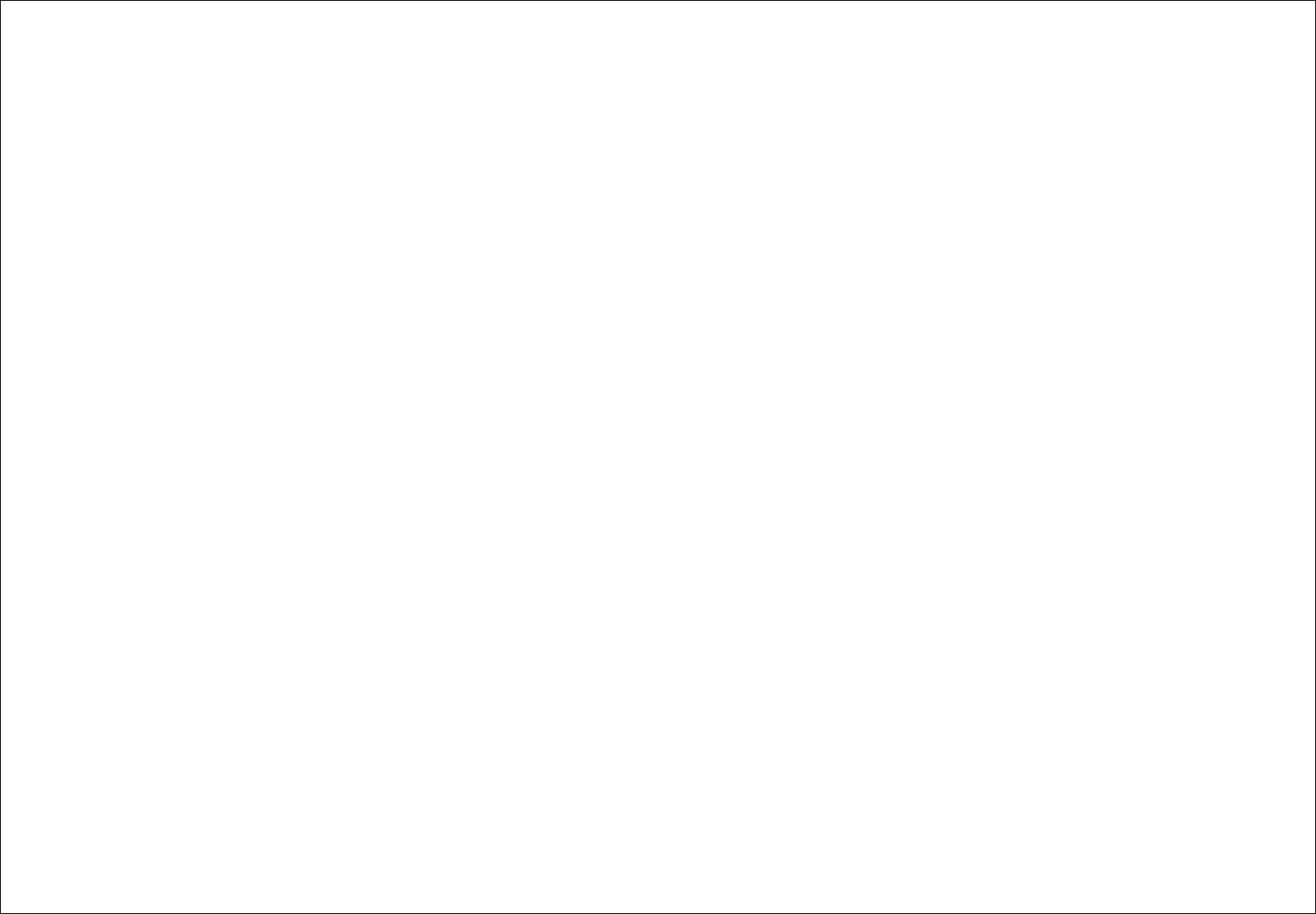 BTS BÂTIMENT	SESSION 2018E41  -  Dimensionnement et vérification d’ouvrages	Code : BTE4DVO	Page 2 sur 20CARACTÉRISTIQUES DES MATÉRIAUX UTILISÉS SUR L’OUVRAGE :	CHARGES SURFACIQUES :Béton arméBéton C25/30	: fck = 25 MPaArmature B500B	: fyk = 500 MPaPoids volumique du béton armé	:	= 25 kN/m3BAClasse d’exposition des ouvrages étudiés	: XC4Bois de charpente en lamellé collé homogène GL24hCharges permanentes (charges projetées sur une direction horizontale)Tuiles	: 0,45 kN/m2Lattes + contrelattes + pare-pluie	: 0,05 kN/m2Chevrons	: 0,05 kN/m2Charge d’exploitationExercées sur les planchers	: 7,5 kN/m2Poids volumique	: GL24 h= 4,2 kN/m3Classe de service	2Résistance caractéristique vis-à-vis de la flexion	: fm,k = 24 MPaRésistance caractéristique vis-à-vis du cisaillement	: fv ,k = 3,5 MPaValeur caractéristique moyenne du module d’élasticité axiale	: E0 ,mean= 11500 MPaCoefficient	:	= 1,25M	MCoefficient	(action à court terme : neige)	:	= 0,90mod	modCoefficient	(en fonction de la hauteur de la poutre)	: voir sur DT7hCoefficient	:	= 0,80def	defCharge climatiqueNeige (altitude 650m, région C1)	: 0,95 kN/m2TRAVAIL DEMANDÉOn vous demande de vérifier l’entrait d’une ferme, vis-à-vis de la contrainte normale de flexion, sous le cas de charge à l’ELU « 1,35 g + 1,5 s ».Documents nécessaires : DT3, DT4, DT5, DT7 et DT8Q1. Justifier la modélisation à retenir pour la liaison ferme / voile, à partir de la vue ci-dessous :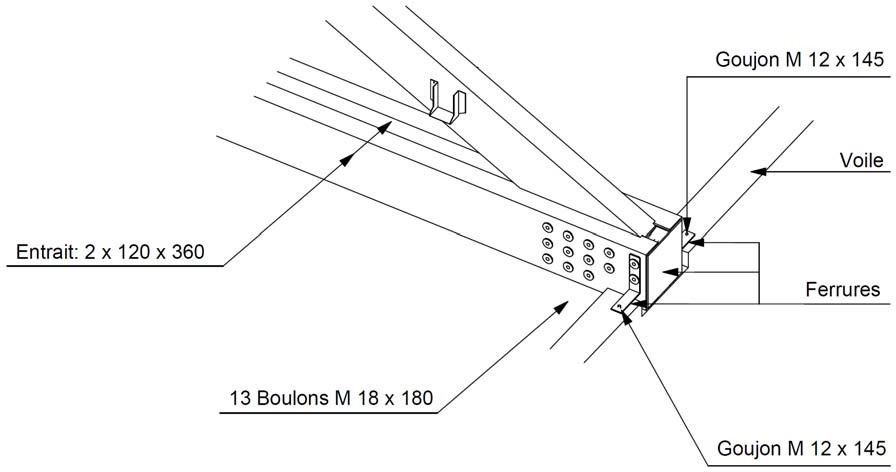 Q2. D’après l’extrait de note de calculs fourni et sans aucun calcul, identifier la nature de la sollicitation dans l’entrait.Q3. Déterminer la contrainte maximum de calcul en flexion notée 	.Q4. En remarquant que le cas de charge envisagé est une action à court terme et à partir de DT7, vérifier que la section proposée pour l’entrait satisfait le critère de résistance par rapport aux contraintes normales de flexion.Q5. Préciser le rôle des pièces de maintien de l’entrait représentées sur DT8. Q6. Conclure sur le problème abordé par cette étude.En raison de la proximité d’un bâtiment existant, l’élévation sur la file 1 est réalisée à partir de prémurs. Ces éléments partiellement préfabriqués prennent appui sur une longrine continue LG7- LG8 de section 20 x 60 cm.Cet élément structurel repose sur des semelles superficielles ponctuelles excentrées, dont l’arase supérieure a été définie en fonction des niveaux des semelles existantes sous le bâtiment voisin.On vous demande de vérifier le ferraillage longitudinal de cette longrine sur l’appui intermédiaire.Documents nécessaires : DT6, DT9, DT10, DT11 et DT12Q7. La modélisation à l’ELU retenue par le bureau d’étude est la suivante :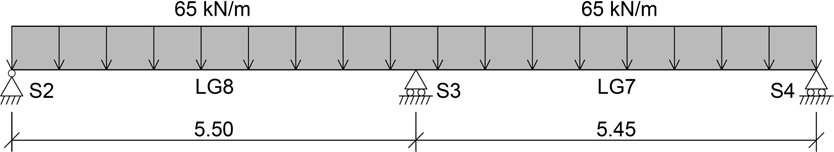 Vérifier les portées efficaces considérées.Q8. Vérifier que le moment fléchissant à considérer sur l’appui intermédiaire pour le cas de charge envisagé est MEd = - 244 kN.m.Q9. Montrer que les actions de liaison valent :XS2 = 0 kN	YS2 = 134 kN	YS3 = 445 kN	YS4 = 132 kNQ10. Sur le DR (page 20), procéder au tracé des diagrammes de l’effort tranchant VEd et du moment fléchissant MEd. Préciser toute valeur particulière.Q11. Calculer la section d’armatures longitudinales à mettre en place au nu de l’appui intermédiaire. On prendra pour cela MEd = - 180 kN.m.Q12. Procéder au choix des armatures précédemment calculées et les représenter sur le DR(page 20) à l’aide d’une section transversale.Q13. On prendra VEd = 204 kN et MEd = - 244 kN.m.Vérifier l’ancrage du lit inférieur de la longrine LG8 sur l’appui S3.Q14. Comparer vos résultats avec ceux définis par DT12.Afin de limiter les risques de désordres dus à d’éventuels tassements différentiels du remblai compacté, une dalle portée a été projetée entre les files 1 et 2 définies par le plan de fondations partiel du rez-de-chaussée. La présence en file 2 d’un joint de dilatation conduit à l’utilisation de goujons tandis que sur la file 1, des boites d’aciers en attente sont à disposer dans les longrines.Vous êtes chargé de dimensionner ces éléments.Documents nécessaires : DT6, DT11 et DT13Q15. Évaluer les charges permanentes notées g [kN/m2] et variables d’exploitation notées q [kN/m2] supportées par cette dalle.Dans cette partie, on vous demande de vérifier la déformation à l’ELS de la panne faitière 120x320 mm reposant sur les voiles situés en file 1 et file 2.Les débords de toiture ont été négligés. La modélisation retenue est la suivante :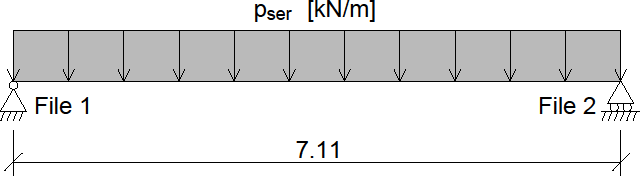 pser = chargement à l’ELSQ16. Le calcul sera conduit sur une bande de 1 mètre.La dalle portée a été modélisée comme suit :pu = chargement à l’ELUDocuments nécessaires : DT4, DT5, DT10 et DT14Q20. La structure porteuse du toit entre les files 1 et 2 fait apparaitre des éléments repérés« CV GL24h 140 x 240 mm. »Quel est le rôle assuré par ces éléments ? Vis-à-vis de quelle action interviennent-ils ?Justifier la modélisation de l’appui sur la file 2.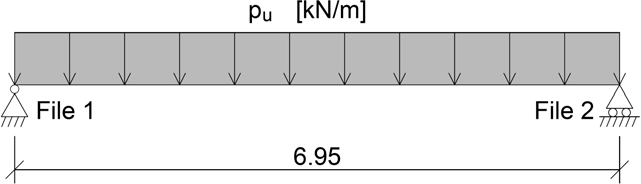 Q17. En considérant une charge à l’ELU pu = 17,3 kN/m, déterminer les actions de liaisonQ21. Déterminer les charges linéiques permanentes g [kN/m] et variables climatiques de neige notées s [kN/m] sollicitant la panne faitière.Q22. En considérant pser = 2,5 kN/m, calculer la flèche maximale de cette panne sous le cas de chargement « g + s ».sur la file 1 et sur la file 2.Q23. À partir des flèches instantanées suivantes : inst ( g ) = 9,5 mm et inst ( s )= 12,5 mm,Q18. La dalle portée sera armée par les treillis soudés suivants :1ST65C en nappe inférieure (6,36 cm2/m),déterminer la flèche résultante finale net ,fintenant compte du fluage.1ST25C en nappe supérieure (2,57 cm2/m).L’effort tranchant à transmettre à l’ELU vaut VEd = 60,2 kN/m (kN par mètre de dalle). On prendra d = 140 mm.Procéder au choix des boites d’attente à mettre en œuvre en file 1.Représenter sur le DR (page 20) cette liaison entre la dalle portée et la longrine, par le tracé d’une section transversale précisant toutes les armatures présentes.Q19. On considère que la largeur du joint de calcul est a=45 mm.Déterminer, à l’ELU, l’espacement des goujons de la Gamme I-22-0 à disposer file 2.Q24. Le critère de flèche résultante finale est-il respecté ? Justifier et conclure quant au critère de flèche.PLAN ARCHITECTE DU SOUS-SOL	Cotation en m - Échelle indéfinieLes textes peu lisibles ne sont pas utiles pour traiter les questions.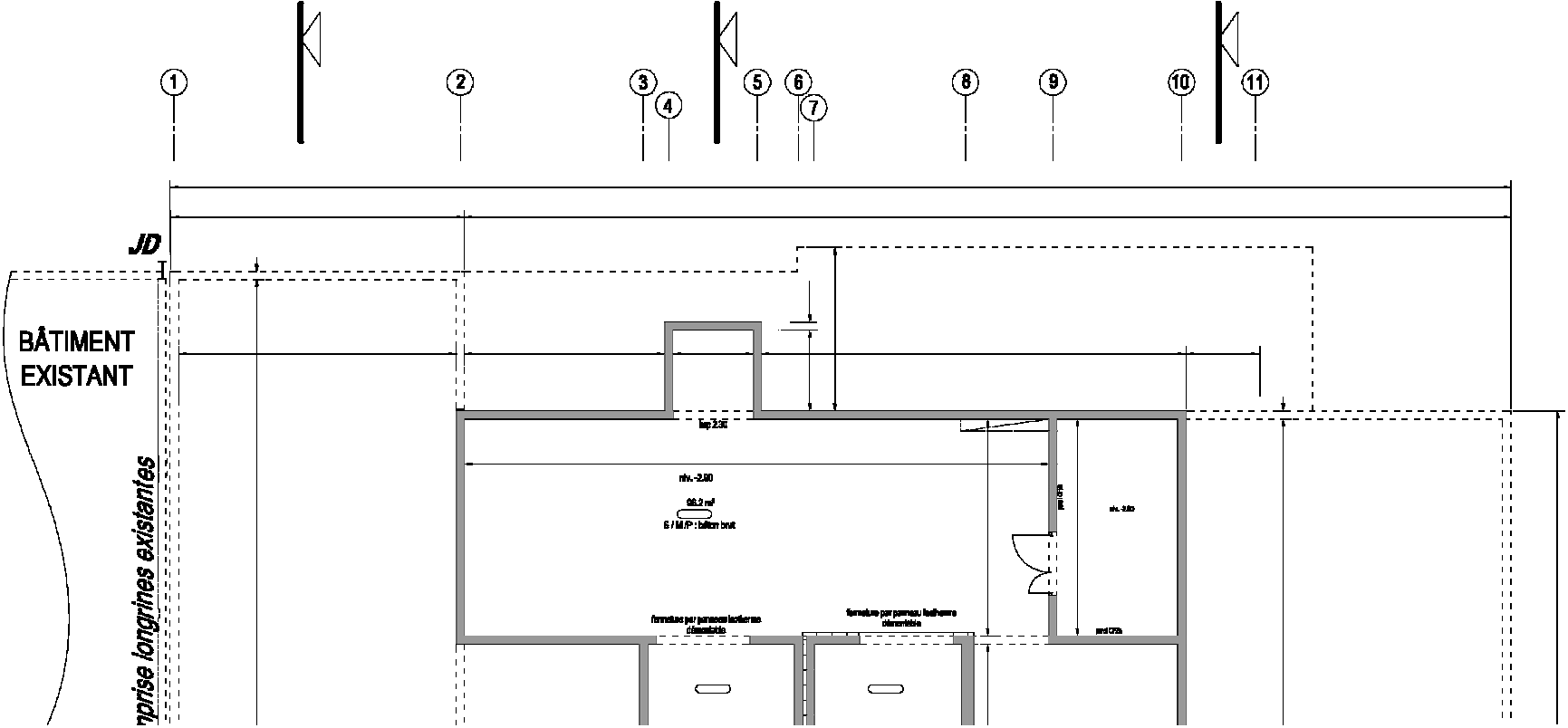 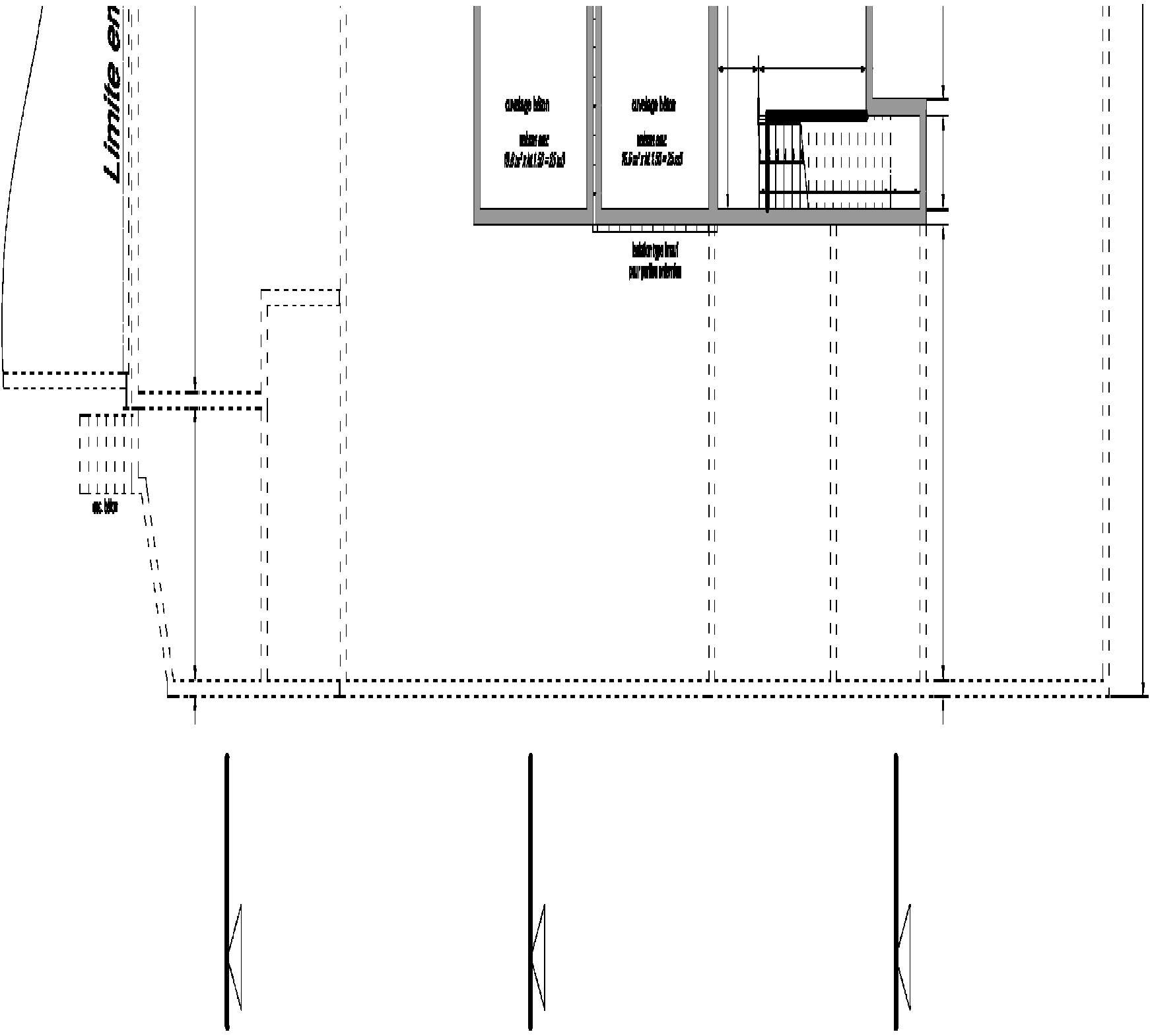 PLAN ARCHITECTE DU REZ-DE-CHAUSSÉE	Cotation en m - Échelle indéfinieA	B	C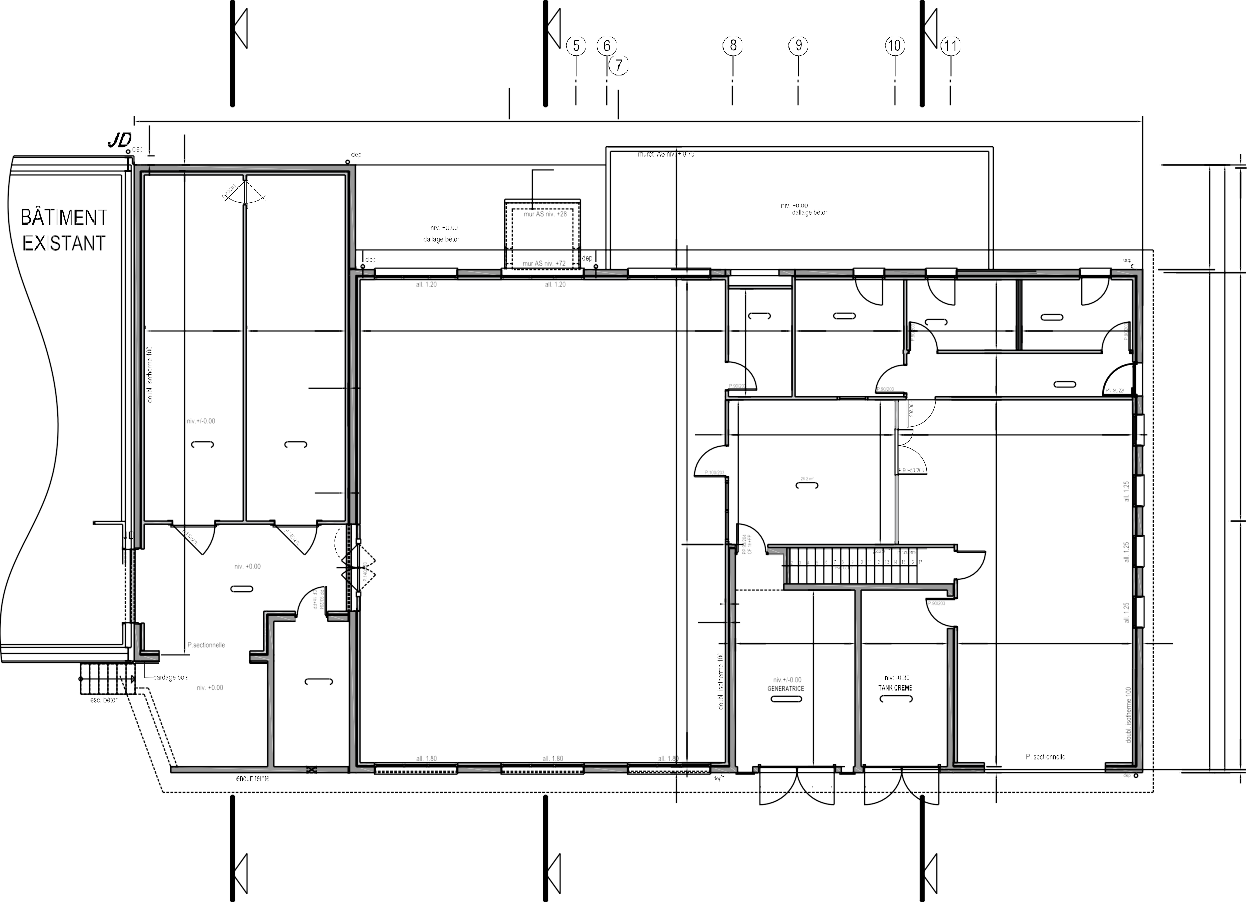 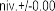 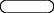 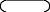 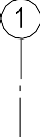 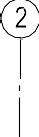 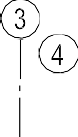 Les textes peu lisibles ne sont pas utiles pour traiter les questions.33.31EMPRISE DALLAGEcour anglaise murs béton+ couverture panneau sandwichLABO	REPOSVEST.FHSP 3.70HSP 2.50VEST.HHSP 2.503.240.123.250.4912.070.10	2.10	0.10	3.59	0.10HSP 2.503.62	0.18	3.660.04JDDEGT.HSP 3.70FUTURE CAVEFUTURE CAVE0.10	5.50	0.10	7.75	0.13HSP 3.90	HSP 3.900.10RECEPTIONHSP 3.70COULOIR CAVESSALLE DE FABRICATIONHSP 3.70P.90/203PF 1/2h + FPDEPOTAGEHSP : 4.18S: dallage béton avec silice plinthes PVCHSP 3.90 0.10 + 0.030.20	3.95	0.20   2.85	0.33	5.79	0.33TGBTQUAIHSdalle 3.70HSdalle: 3.85	HSdalle: 4.10A	B	CDT2BTS BÂTIMENT	SESSION 2018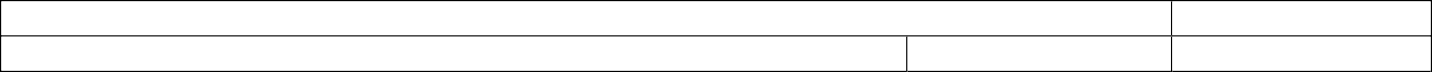 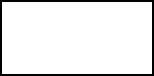 E41  -  Dimensionnement et vérification d’ouvrages	Code : BTE4DVO	Page 7 sur 20COUPE ARCHITECTE BB	Cotation en m - Échelle indéfinie+8.86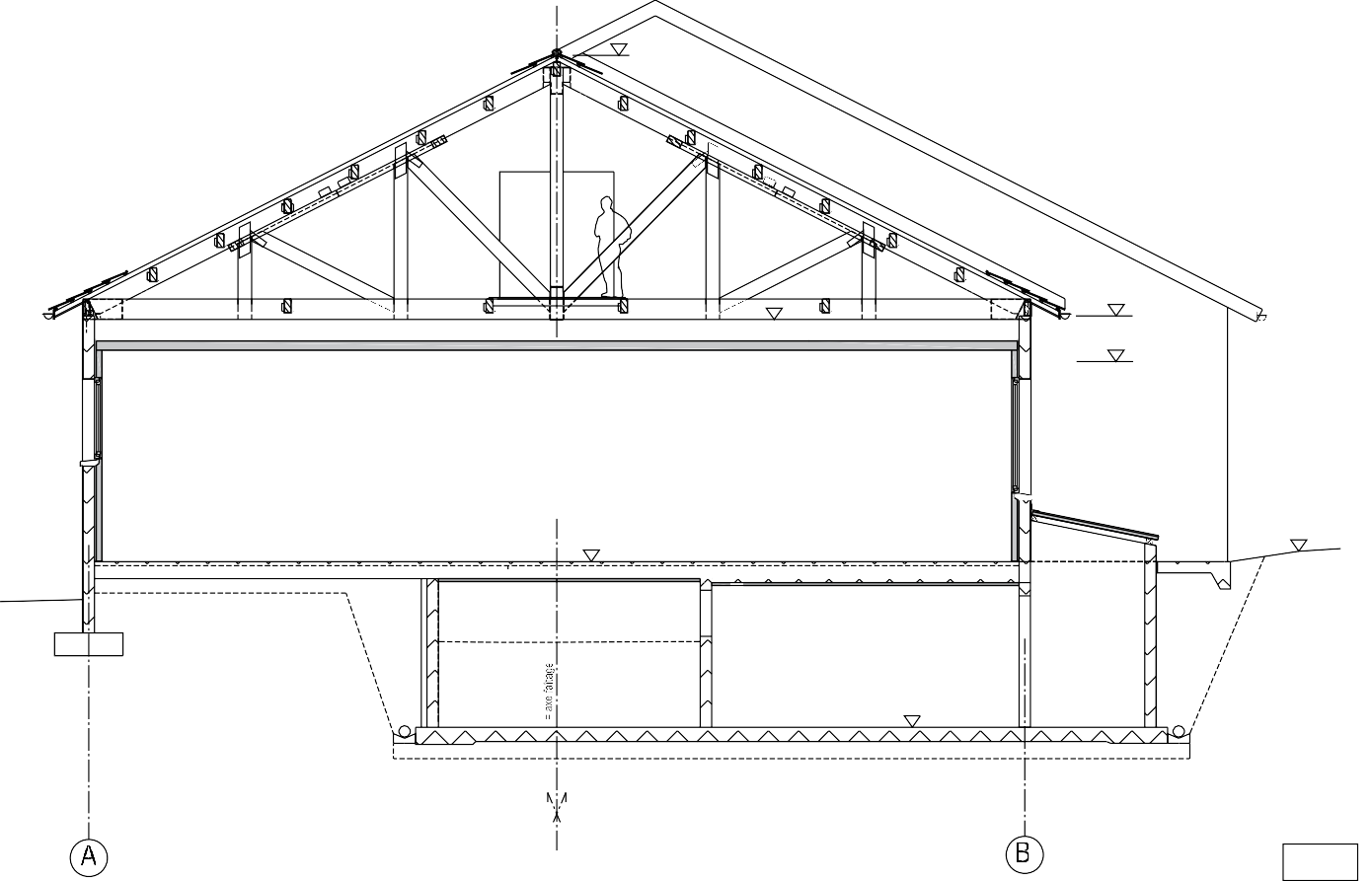 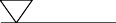 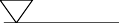 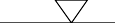 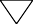 Les textes peu lisibles ne sont pas utiles pour traiter les questions.+4.30	+4.30+3.50+1.80FABRICATION+1.20±0.00	+0.18-0.70( bâches à eau)drain routierLOC. TECHN.-2.90drain routierDT3BTS BÂTIMENT	SESSION 2018E41  -  Dimensionnement et vérification d’ouvrages	Code : BTE4DVO	Page 8 sur 20CHARPENTE - VUE EN PLAN	Cotation en mm - Échelle indéfinieA	B	C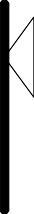 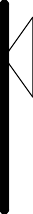 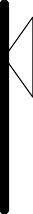 Les textes peu lisibles ne sont pas utiles pour traiter les questions.7280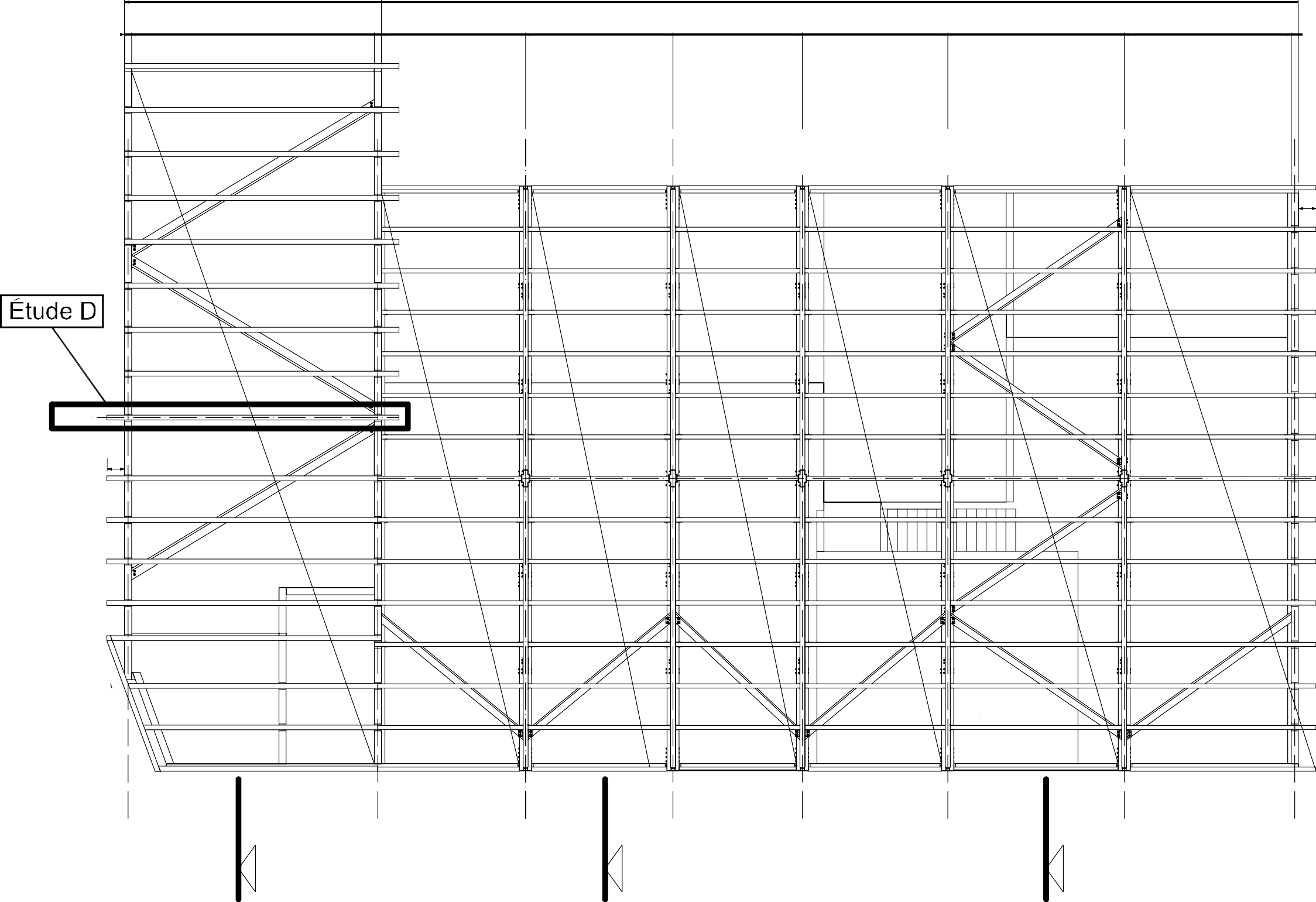 200	6880	200	4090	4180	3670260004120	5005	4735	200Pannes posées en oeuvre des arbas pour maintien au déversement500faitage500A	BC      faitage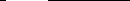 CHARPENTE - COUPE AA	Cotation en mm - Échelle indéfinie10515	10515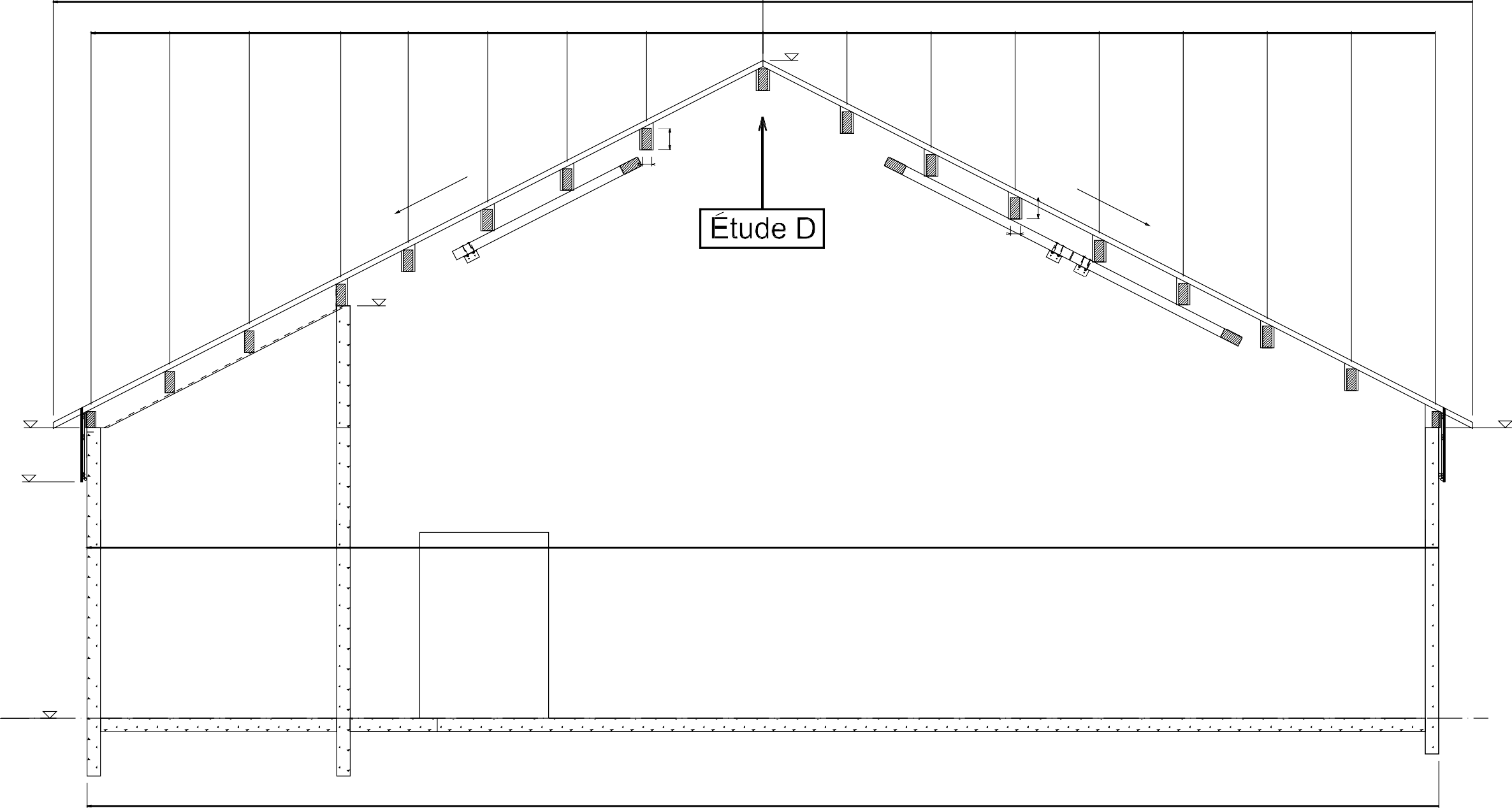 1167	1177	1356	999	1177	1177	1177	1725	1246+97381246	1246	12461246	1246	1246	1246Les textes peu lisibles ne sont pas utiles pour traiter les140	questions.140+6105+4300	+4300+3500Panne sablière C24 120x240mmPanne sablière C24 120x240mm200	3500	15930	0± 020030PERSPECTIVES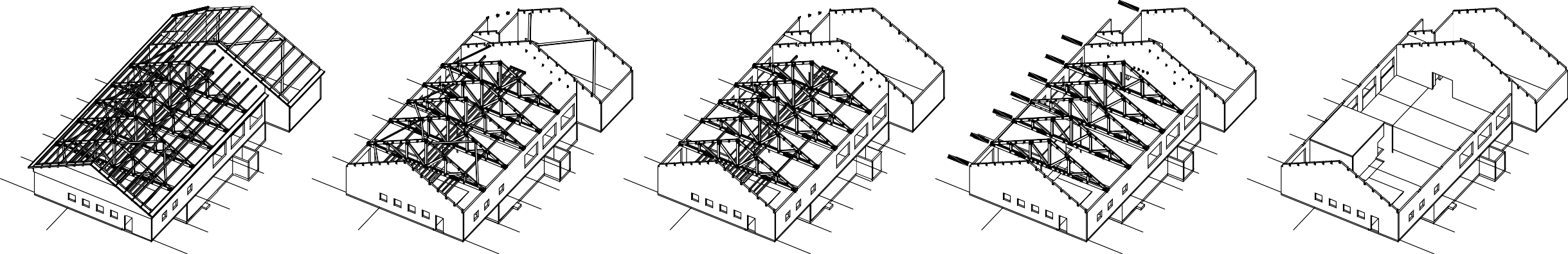 DT5BTS BÂTIMENT	SESSION 2018E41  -  Dimensionnement et vérification d’ouvrages	Code : BTE4DVO	Page 10 sur 20PLAN DE FONDATIONS PARTIEL	Cotation en cm - Échelle indéfinie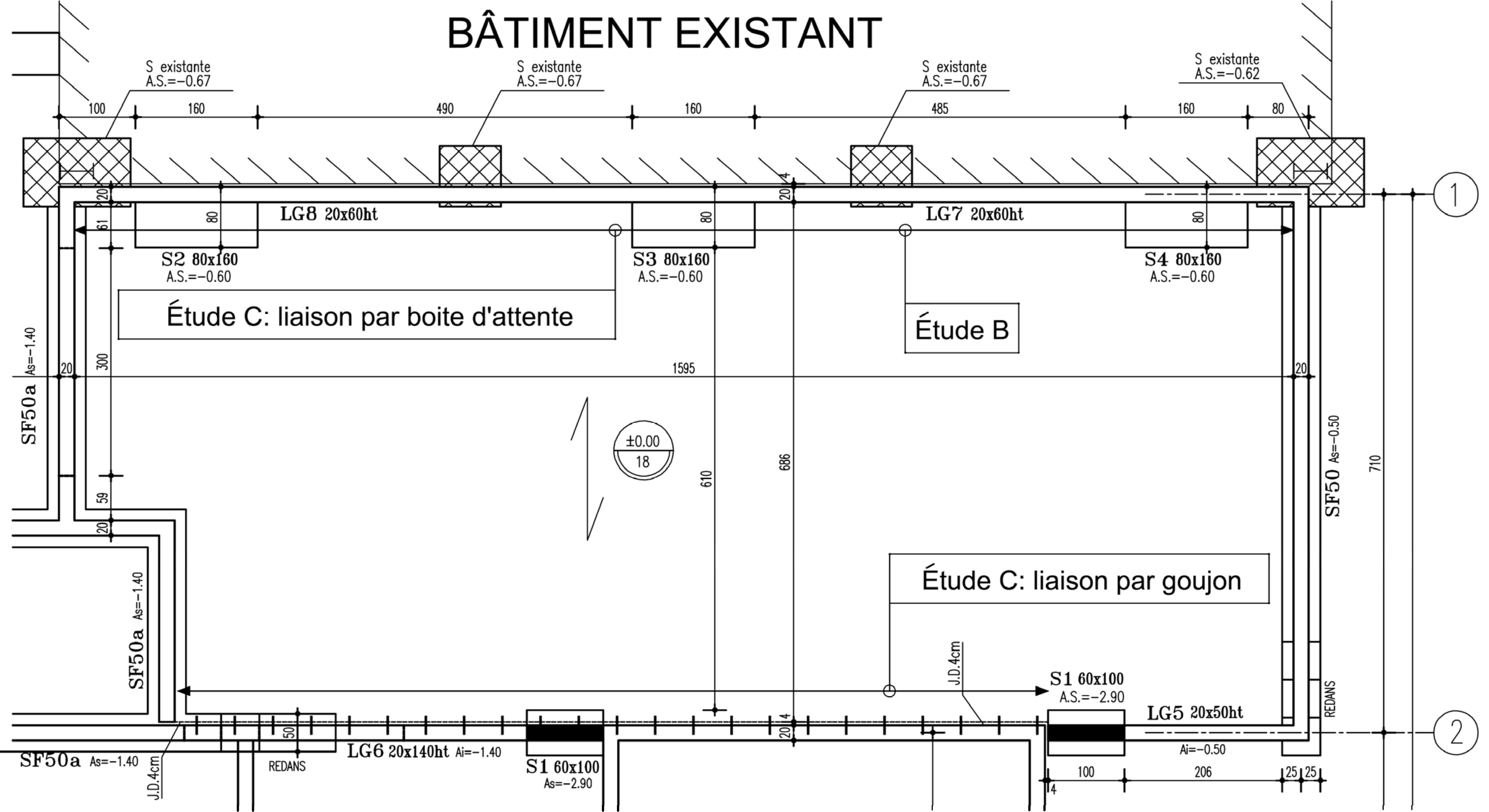 EXTRAITS DE NOTE DE CALCULS D’UNE FERMELes textes peu lisibles ne sont pas utiles pour traiter les questions.Cas de chargement : 1,35*G + 1,5*SVÉRIFICATION SIMPLIFIÉE DES CONTRAINTES NORMALES LIMITÉE À LA FLEXION SIMPLECritère de résistance d’une section par rapport aux contraintes normales m,d : contrainte maximum de calcul en flexion (sur les fibres extrêmes) engendrée par le moment de flexion M à l’ELU,fm,d : résistance de calcul à la flexion du bois , fm,d khkmodfm,kavec :fm,kM: résistance caractéristique à la flexion du bois ; M :	coefficient partiel de propriété du matériau pour le bois à l’ELU ;kmod: coefficient modificatif pour classes de service et classes de durée de charges ;kh :	coefficient modificatif tenant compte de la hauteur de la poutre.EXTRAITS EUROCODE 5COEFFICIENT DE HAUTEUR khh est la hauteur de la pièce (pour la flexion).COUPE DÉFINISSANT LA FERME8790	8790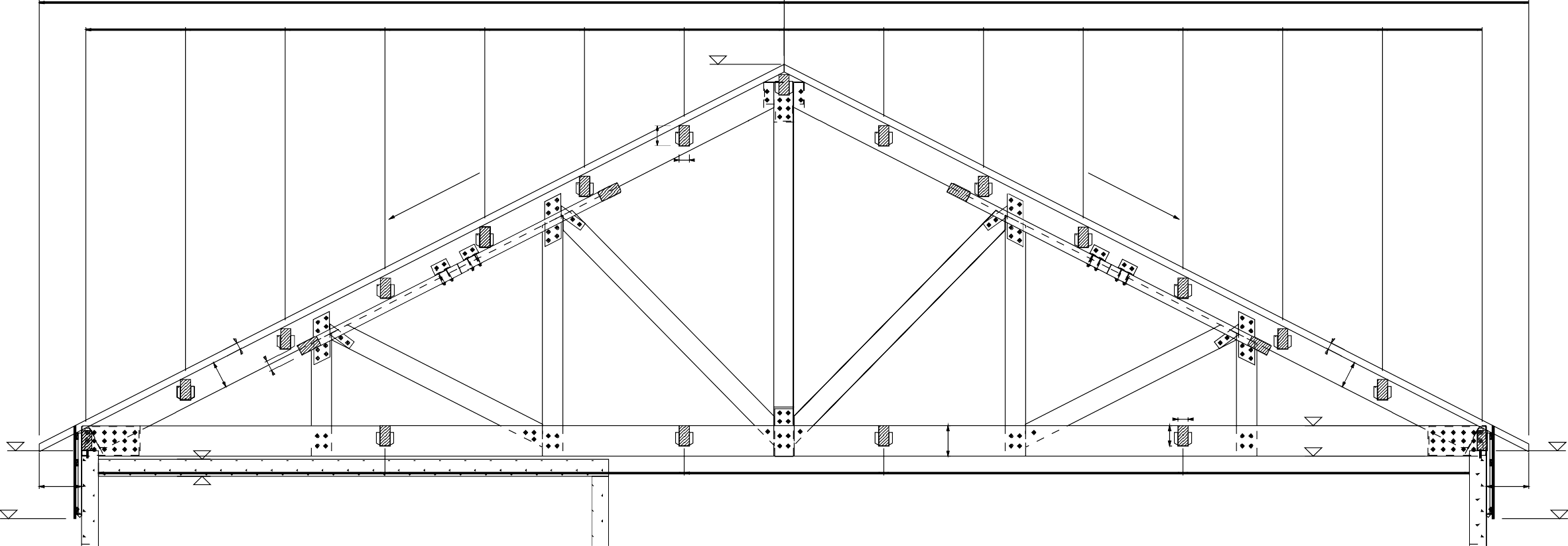 1177	1177	1177	1177	1177	1177+88591201177	1177	11771177	1177	1177	1177+4300	+420050033813531	2354Entrait GL24H 2x120x360mm3531120+4596+42363381500+4300+3500+4000Maintien des entraits par 4 pièces 140x240mm+3500MODÉLISATION DE LA FERME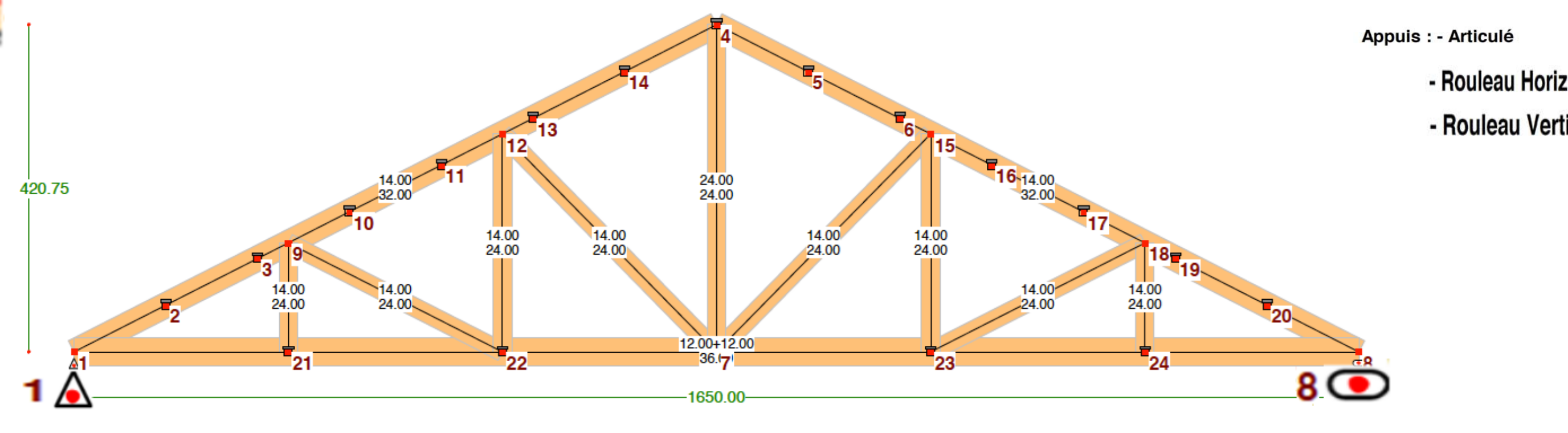 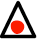 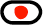 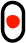 Unité de cotation : cmDifférents cas sont envisagés :Éléments isostatiquesÉléments continusAppuis considérés comme des encastrements parfaitsPrésence d’un appareil d’appuiConsolePORTÉES UTILESLa portée utile Leff d’un élément peut être calculée de la manière suivante :Leff = Ln + a1 + a2Avec Ln : distance libre entre les nus d’appuis.Les valeurs a1 et a2 à chaque extrémité de la portée peuvent être déterminées à partir des valeurs correspondantes ai de la figure ci-dessous.ORGANIGRAMME DE CALCUL DES ARMATURES LONGITUDINALES EN FLEXION SIMPLE,SECTION RECTANGULAIREDétermination de la portée de calcul Leff pour différents cas d’appuis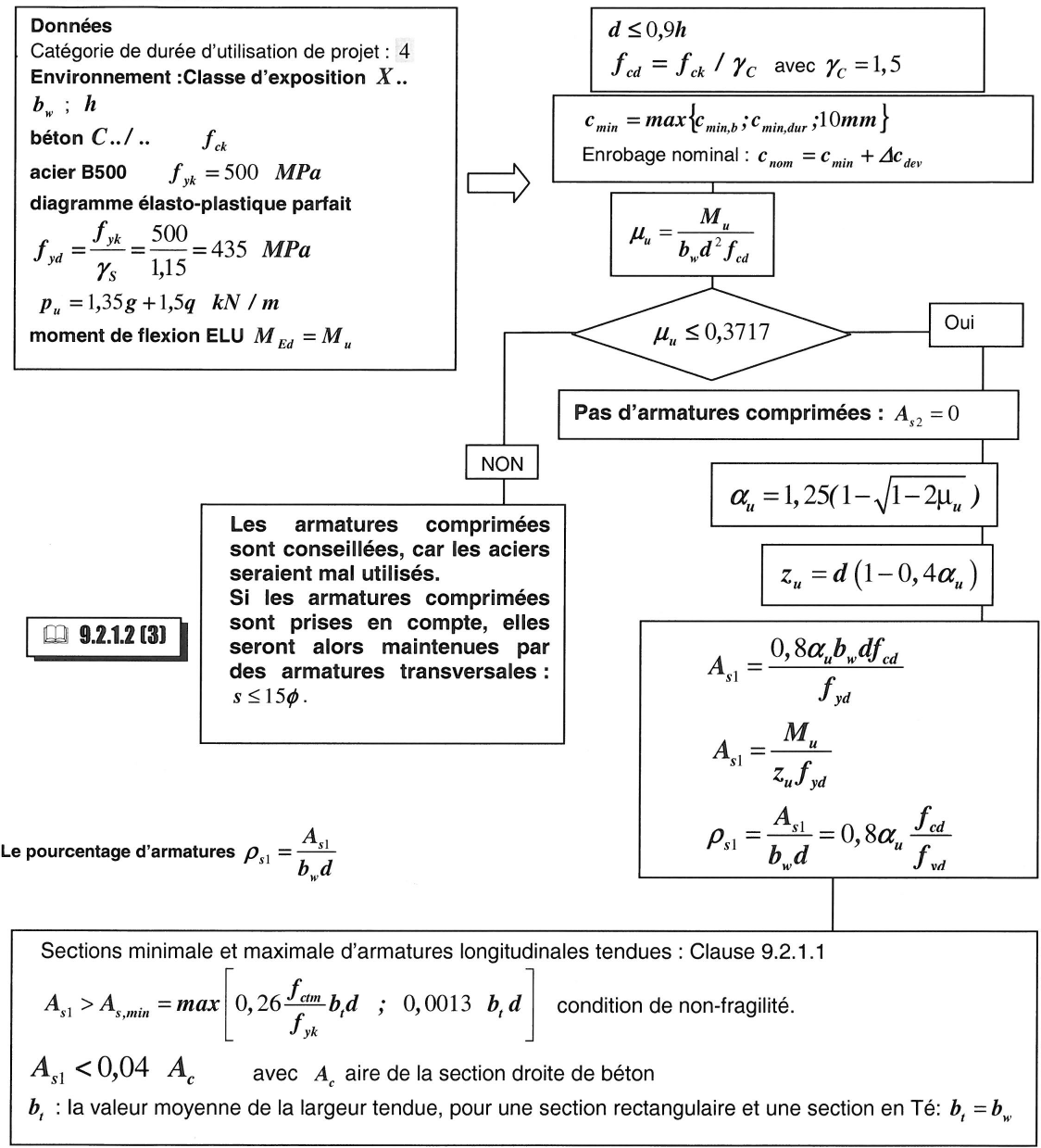 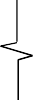 (a)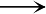 Eléments isostatiques(c)Lneffappuis considérés comme des encastrements parfaitsprésence d'un appareil d'appui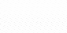 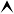 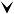  	ai  = min (t/2;h/2)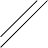 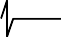 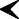 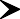 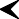 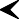 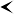 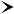 LnLeff(b)Eléments continust(e)consoleROTATIONS AUX APPUIS - FLÈCHES	THÉORÈME DES TROIS MOMENTS (Formules de Clapeyron)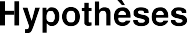 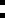 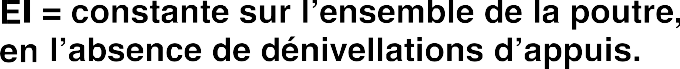 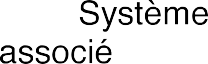 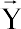 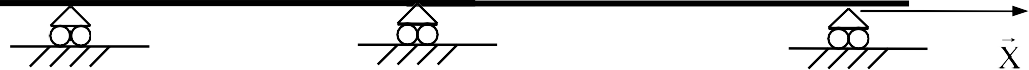 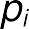 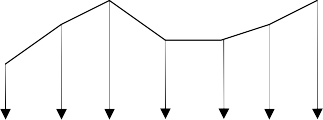 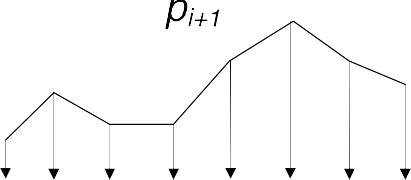 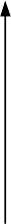 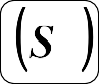 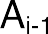 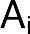 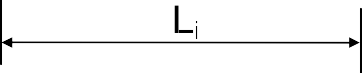 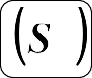 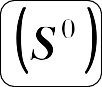 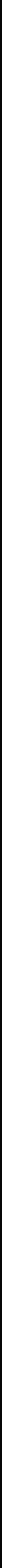 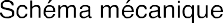 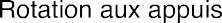 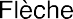 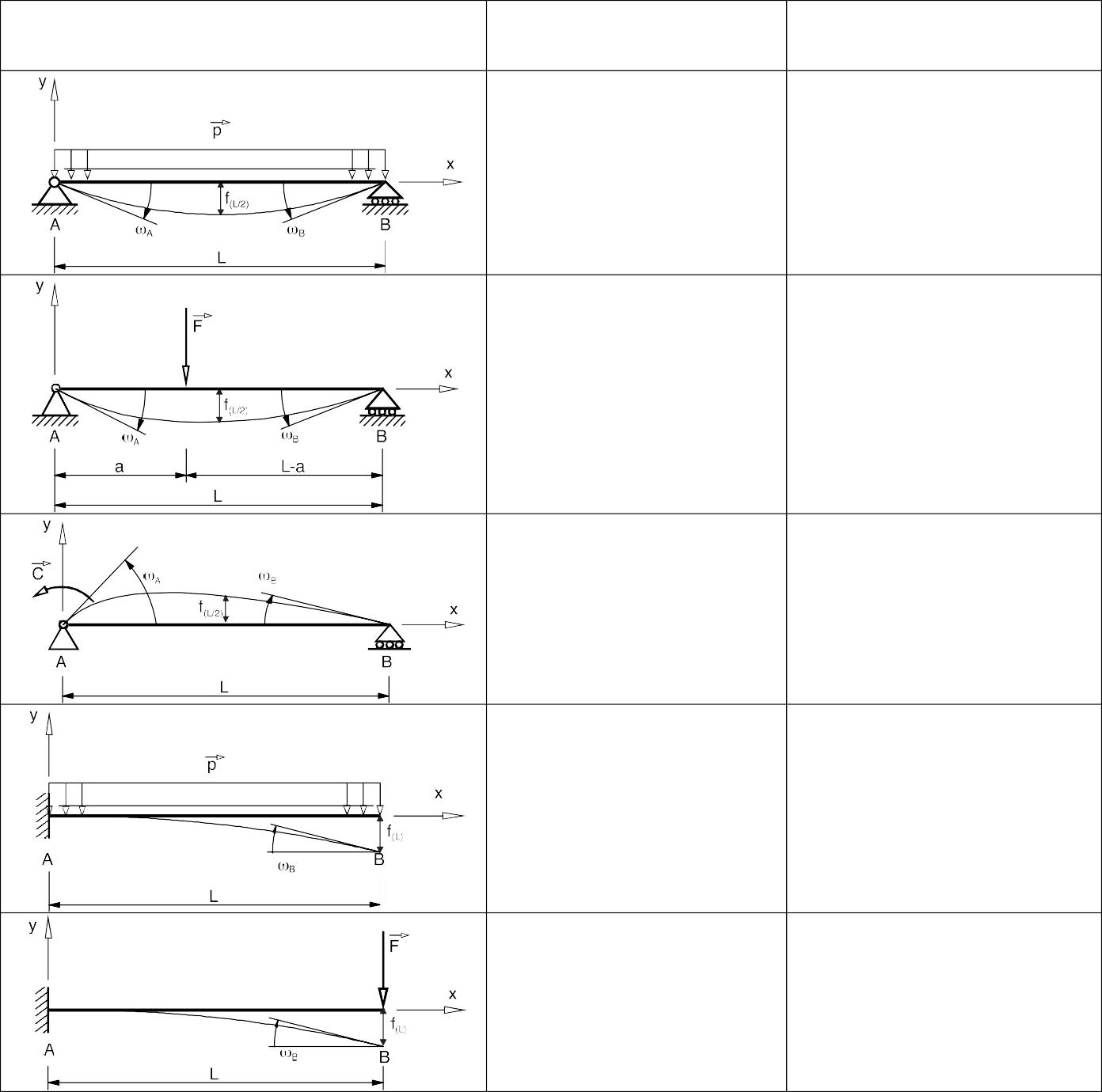 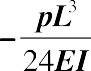 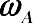 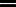 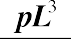 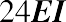 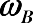 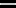 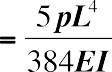 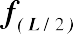 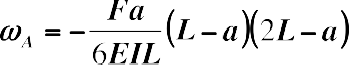 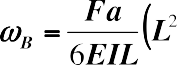 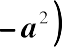 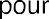 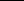 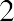 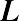 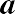 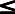 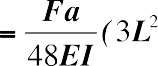 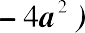 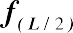 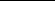 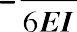 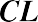 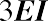 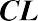 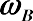 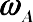 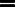 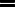 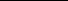 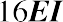 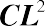 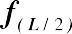 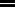 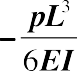 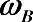 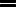 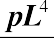 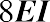 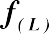 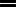 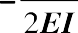 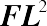 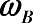 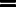 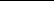 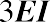 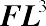 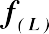 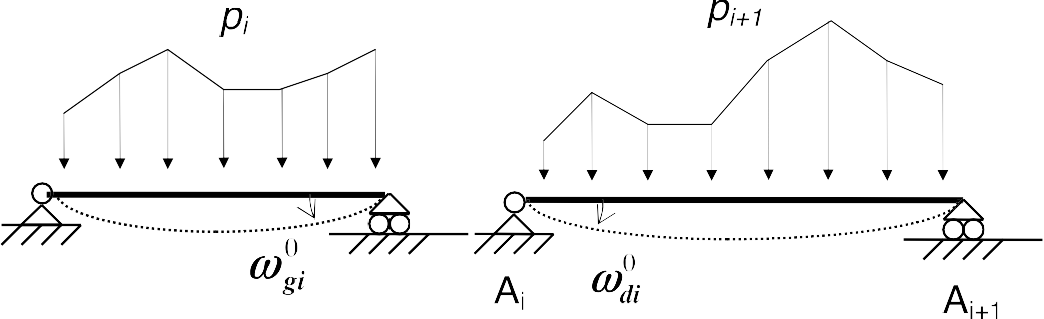 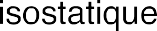 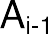 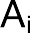 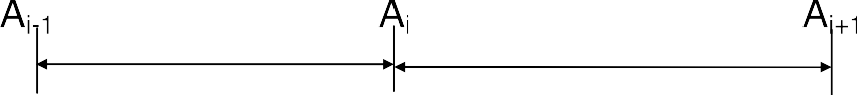 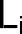 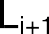 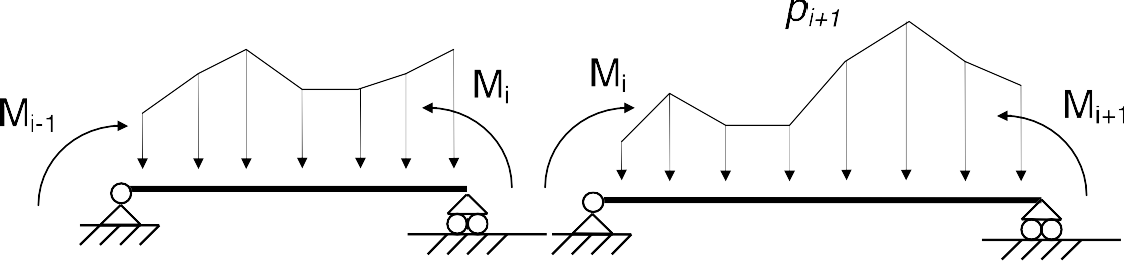 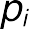 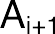 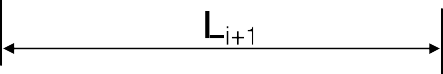 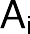 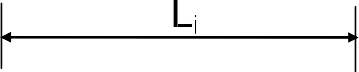 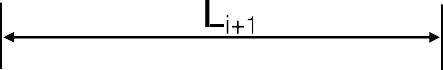 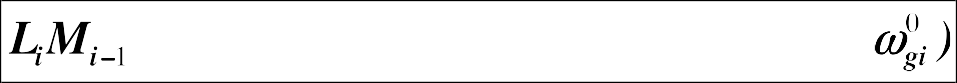 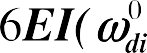 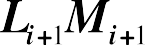 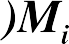 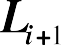 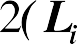 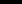 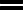 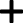 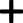 VÉRIFICATION DU LIT INFÉRIEUR SUR APPUI	BOITES D’ARMATURES EN ATTENTEL’effort de traction à ancrer sur les appuis de rive et intermédiaires est noté	.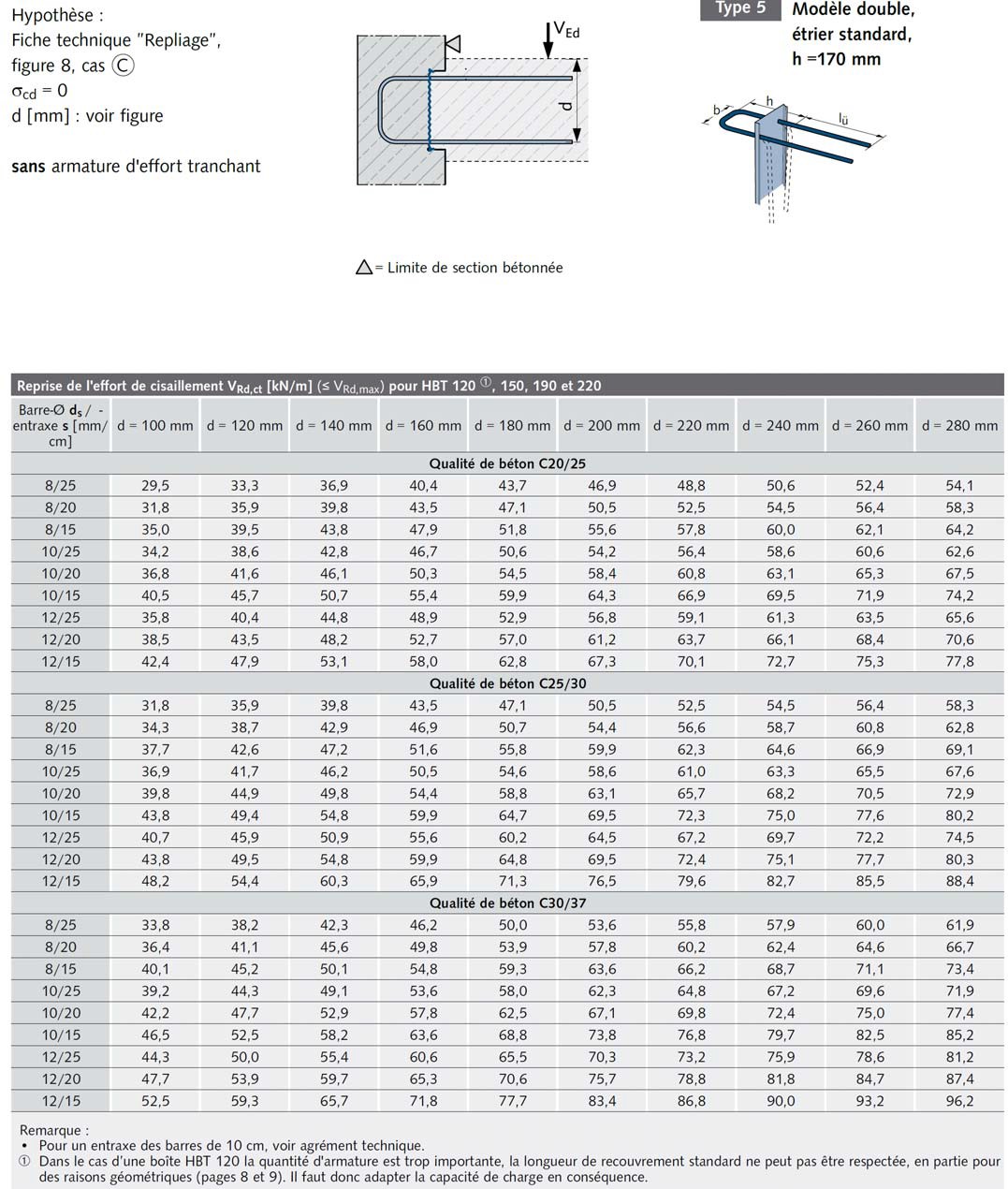 EdCet effortEdconditionne la section droite du 1er lit d’armatures longitudinales et son ancrage.avec	fyd fyksets 1,15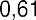 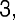 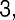 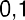 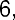 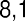 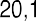 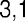 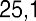 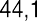 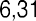 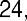 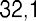 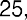 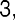 SECTIONS DES ACIERS EN BARRES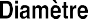 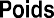 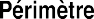 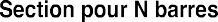 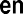 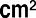 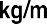 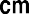 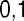 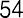 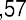 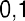 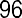 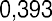 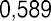 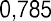 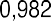 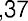 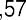 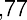 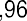 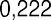 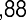 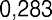 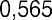 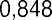 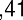 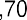 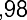 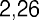 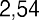 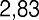 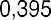 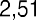 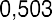 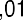 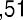 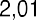 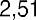 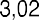 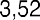 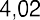 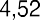 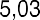 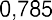 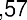 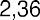 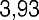 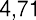 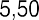 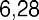 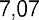 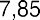 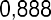 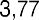 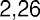 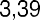 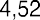 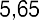 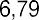 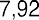 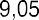 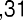 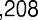 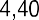 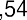 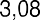 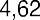 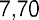 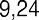 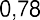 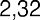 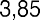 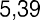 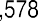 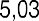 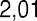 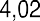 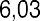 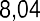 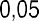 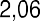 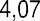 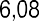 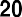 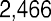 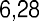 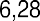 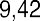 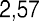 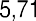 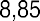 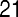 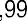 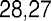 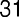 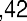 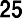 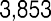 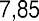 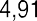 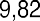 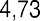 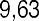 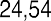 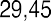 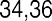 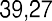 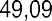 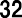 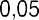 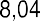 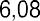 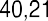 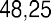 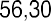 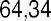 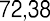 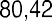 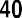 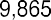 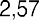 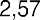 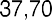 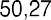 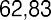 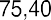 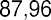 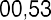 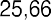 PLAN D’ARMATURES DE LA LONGRINE LG8Epreuve E41 2018 Section : 20 x 60htLG8	Béton=0.84 m3Acier=81.7 kg d=97.6 kg/m3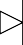 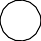 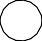 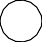 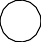 Fi=9.7 mm Cof=6.0 m²Eb=4.0 cm	1Eh=4.0 cm	2El=4.0 cmfck= 25 MPa fyk= 500 MPa Classe de ductilité BBarre	Lg		Forme 1	3HA14		762Elévation Echelle indéfinie188	8563A4	3HA14	451135° 9	318 	8 434135°3	6	5	41	24515	3HA12	281	2816	3HA8	490	4907	23HA6	13812A	250	490	1608	23HA6	122522462x24126x3016	2x30172x214x1574x1230Coupe A-A Echelle indéfinie7820	50Barre	Lg/PoidsHA6	59.8/13.3HA8	28.0/11.1HA10	9.5/5.9HA12	8.4/7.5HA14	36.4/44.0DOCUMENTATION TECHNIQUE GOUJONS TITANExtraits du cahier des prescriptions techniques particulières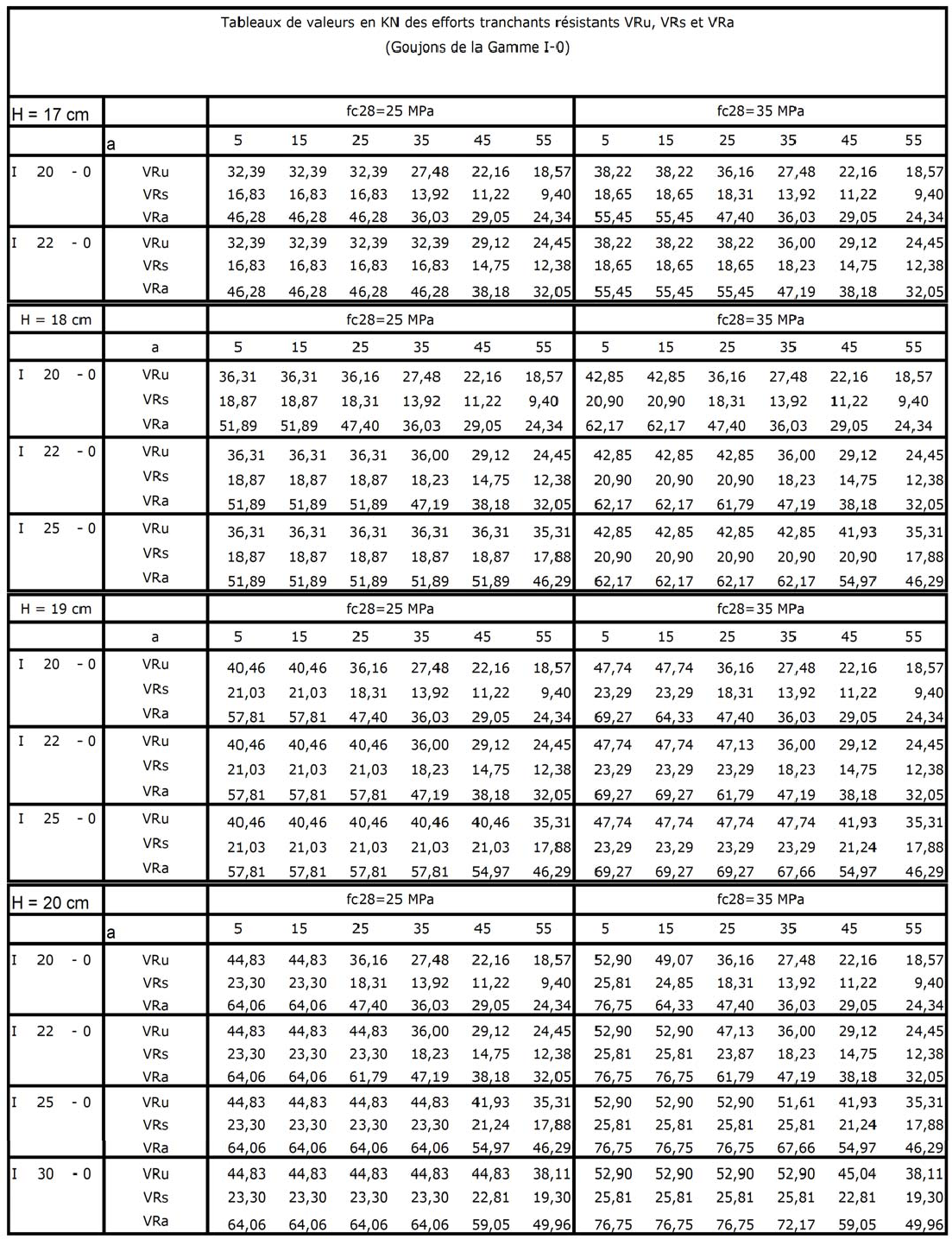 L’écartement maximal entre deux goujons successifs destinés à s’opposer au même mouvement relatif est fixé à 8 fois l’épaisseur des éléments en béton reliés par des goujons. Pour l’application de cette prescription, l’épaisseur se mesure selon le sens de l’effort tranchant transmis par le goujon.L’ancrage minimal nécessaire du goujon pour que son bon fonctionnement puisse être assuré est de 6,5 fois son diamètre ϕ. Cet ancrage minimal doit être vérifié dans le cas le plus défavorable pour l’ouverture du joint.L’utilisation du procédé TITAN en dalle est subordonnée au respect des limitations résultant du tableau ci-après concernant les diamètres ϕ des goujons en fonction de l’épaisseur H des dalles destinées à les recevoir :Ces efforts tranchants VRu, VRs et VRa doivent être frappés du coefficient réducteur suivant, défini en fonction du nombre de goujons simultanément concernés par le mouvement relatif des deux éléments de structure qu’ils relient :0,75 si le goujon est unique,0,90 dans le cas de deux goujons, 1,00 à partir de trois goujons.Le dimensionnement des goujons doit être effectué par la vérification de chacune des trois inégalités suivantes correspondant aux combinaisons d’actions fondamentales, de service et accidentelle.Vu ≤ VRu Vs ≤ VRs Va ≤ VRaCes inégalités comparent les efforts tranchants agissants Vu, Vs et Va aux efforts tranchants résistants VRu, VRs et VRa. La première est à vérifier dans tous les cas. La vérification de la seconde n’est exigée que dans les cas pour lesquels la fissuration est jugée préjudiciable. La troisième ne s’impose qu’aux cas de situations accidentelles.Les efforts agissants sont définis par les équations ci-après. Ils sont établis à partir de l’effort tranchant dû aux actions permanentes Vg, celui dû à l’ensemble des actions variables défavorables Vq, celui dû à la valeur fréquente de l’action variable ψ1Vq et enfin celui dû à l’action accidentelle VFaVu = 1,35Vg + 1,5VqVs = Vg + VqVa = Vg + ψ1Vq + VFaCALCUL DE LA FLÈCHE À L’ELS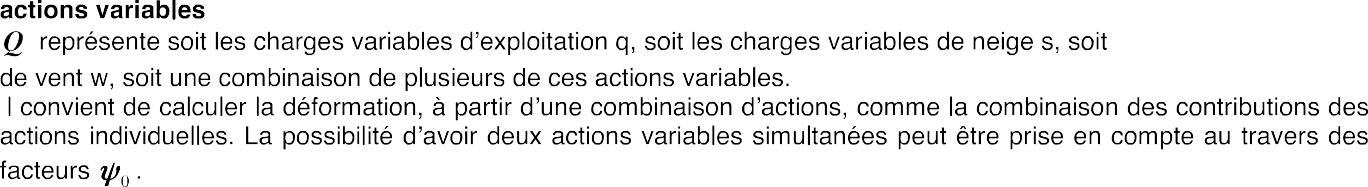 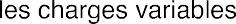 Notations et définitions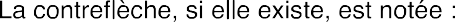 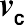 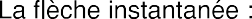 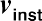 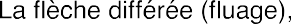 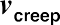 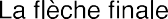 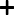 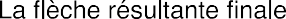 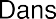 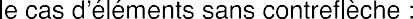 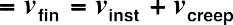 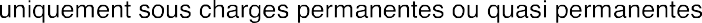 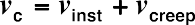 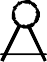 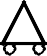 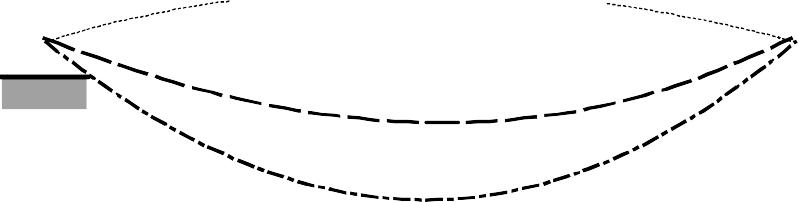 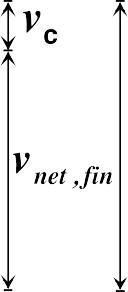 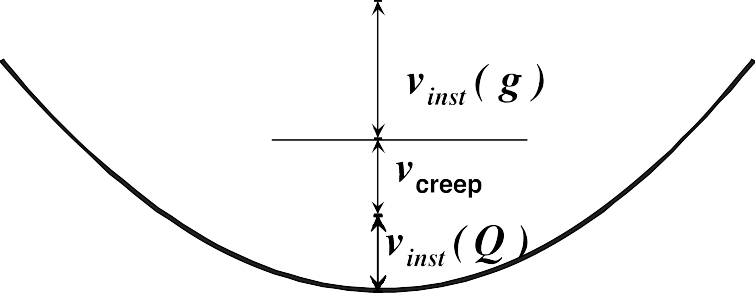 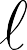 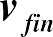 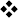 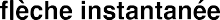 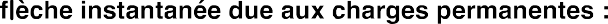 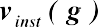 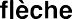 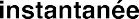 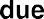 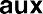 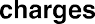 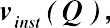 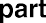 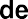 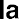 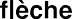 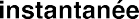 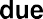 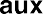 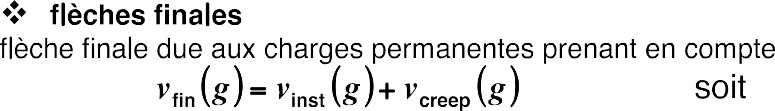 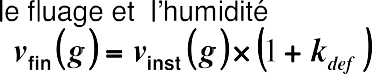 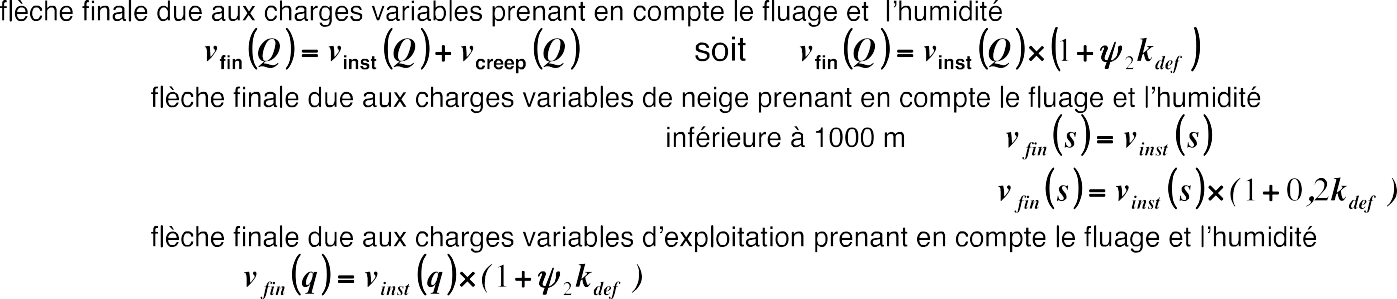 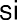 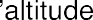 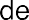 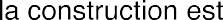 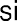 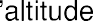 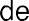 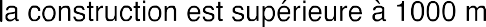 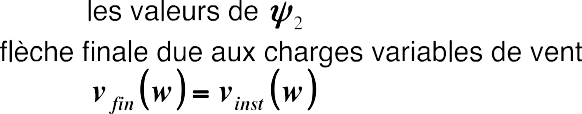 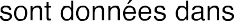 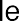 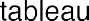 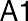 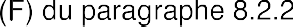 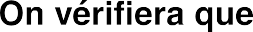 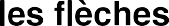 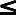 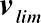 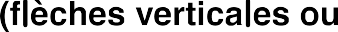 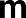 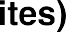 Valeurs limites recommandées de flèches selon l’Eurocode 5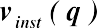 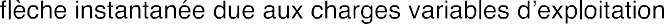 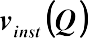 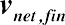 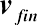 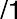 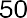 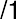 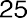 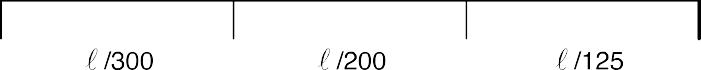 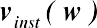 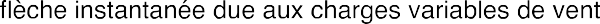 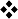 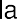 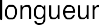 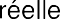 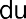 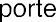 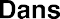 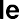 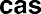 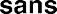 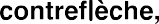 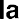 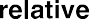 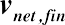 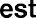 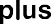 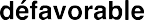 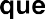 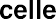 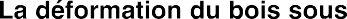 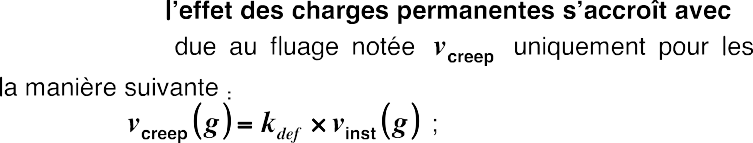 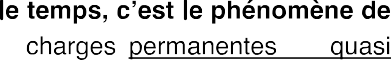 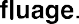 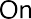 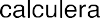 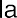 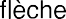 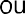 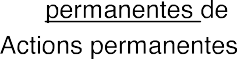 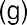 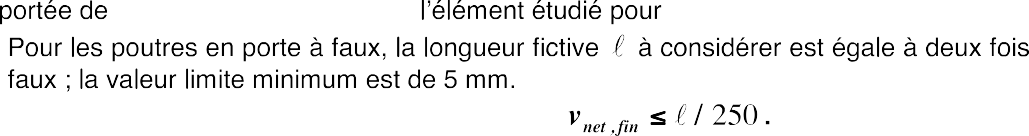 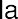 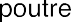 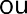 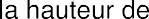 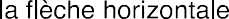 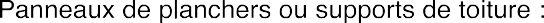 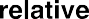 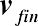 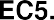 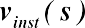 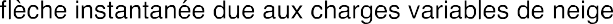 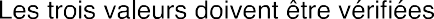 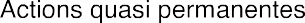 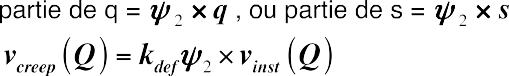 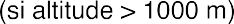 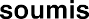 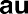 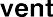 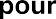 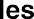 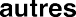 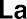 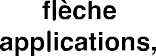 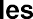 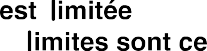 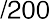 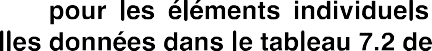 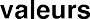 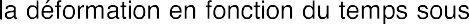 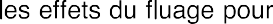 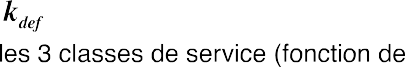 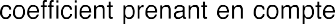 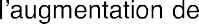 Q10. Sur le DR (à rendre avec la copie), procéder au tracé des diagrammes de l'effort tranchant VEd et du moment fléchissant MEd. Préciser toute valeur particulière.Q12. Procéder au choix des armatures précédemment calculées et les représenter sur le DR à l'aide d'une section transversale.65 kN/m	65 kN/m134 kN	445 kN	132 kN5.50	5.451cm pour 50kNVEd [kN]x [m]20Échelle: 1/10Q18. Représenter sur le DR cette liaison dalle portée / longrine à l'aide d'une section transversale précisant toutes les armatures présentes.1cm pour 50kN.mMEd [kN.m]x   [m]20Échelle: 1/10BTS BATIMENTE41 - Dimensionnement et vérification d'ouvrages	Code: BTE4DVOSESSION 2018Page 20 sur 20BTS BÂTIMENTBTS BÂTIMENTSESSION 2018E41 - Dimensionnement et vérification d’ouvragesCode : BTE4DVOPage 1 sur 20DT1Plan architecte du sous-solPage6DT2Plan architecte du rez-de-chausséePage7DT3Coupe architecte BBPage8DT4Charpente – Vue en planPage9DT5Charpente – Coupe AA – PerspectivesPage10DT6Plan de fondations partielPage11Dossier annexes et formulaireDossier annexes et formulaireDossier annexes et formulaireDossier annexes et formulaireDT7Extraits de note de calculs – Extraits Eurocode 5Page12DT8Coupe définissant la ferme – Modélisation de la fermePage13DT9Portées utiles – OrganigrammePage14DT10Rotations aux appuis – Flèches – Théorème des 3 momentsPage15DT11Vérification du lit inférieur – Sections des aciers en barres – Boites d’armatures en attentePage16DT12Plan d’armatures de la longrine LG8Page17DT13Documentation technique goujons TITANPage18DT14Calcul de la flèche à l’ELSPage19ÉTUDE AVérification d’un élément de charpente4 pointsÉTUDE BÉtude d’une longrine continue en béton armé8 pointsÉTUDE CÉtude des liaisons d’une dalle portée4 pointsÉTUDE DÉtude de la déformation d’une panne faitièreTOTAL4 points20 pointsBTS BÂTIMENTBTS BÂTIMENTSESSION 2018E41 - Dimensionnement et vérification d’ouvragesCode : BTE4DVOPage 6 sur 20BTS BÂTIMENTBTS BÂTIMENTSESSION 2018E41 - Dimensionnement et vérification d’ouvragesCode : BTE4DVOPage 9 sur 20BM bois massifBM bois massifBM bois massifBM bois massifBM bois massifBM bois massifBM bois massifBM bois massifLC lamellé colléLC lamellé colléLC lamellé colléLC lamellé colléLC lamellé colléLC lamellé colléLC lamellé colléLC lamellé collési h150 mmkh 1150 0 ,2   h  	si h600 mmkh 1 600 0 ,1   h  	si h150 mmkh min  1,3;150 0 ,2   h  	si h600 mmkh min  1,1; 600 0 ,1   h  	Valeurs de FEdPoutresAppui d’extrémitéPour simplifier nous prenons cot   1AF	 VEd	EdAppui intermédiaireSi F	 0, il faut ancrer les barres de 10 dans l’appui.EdM	est la valeur algébrique du moment sur l’appui intermédiaire.EdV	 MEd Ed  0,9dÉpaisseur H en cmListe des diamètres ϕ compatibles en mmH<15Aucun15 ≤ H < 1820 et 2218 ≤ H < 2020, 22 et 2520 ≤ H < 2520, 22, 25 et 30H ≥ 2520, 22, 25, 30 et 40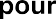 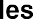 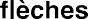 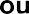 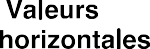 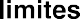 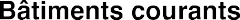 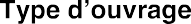 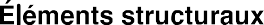 S2LG8S3LG7S4